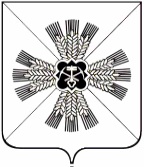 КЕМЕРОВСКАЯ ОБЛАСТЬАДМИНИСТРАЦИЯ ПРОМЫШЛЕННОВСКОГО МУНИЦИПАЛЬНОГО ОКРУГАПОСТАНОВЛЕНИЕ       от «3»сентября 2021 г. № 1561-П1пгт. ПромышленнаяО внесении изменений в постановление администрации Промышленновского муниципального округа от 10.03.2017 № 229-П                 «О создании комиссии  по предупреждению и ликвидации чрезвычайных ситуаций и обеспечению пожарной безопасности Промышленновского муниципального округа» (в редакции постановлений от 30.03.2017 № 305-П, от 21.08.2017 № 918-П,                     от 28.11.2017 № 1324-П, от 30.07.2018 № 804-П, от 03.12.2018 № 1390-П, от 05.07.2019 № 813-П, от 17.02.2020 № 341-П, от 12.03.2020 № 477-П, от 07.04.2020 № 648-П, от 19.03.2021 № 459-П, от 20.04.2021 № 712-П)В связи с кадровыми изменениями:1. Внести изменения в постановление администрации Промышленновского муниципального округа от 10.03.2017 № 229-П «О создании комиссии  по предупреждению и ликвидации чрезвычайных ситуаций и обеспечению пожарной безопасности Промышленновского муниципального округа» (в редакции постановлений от 30.03.2017 № 305-П, от 21.08.2017 № 918-П, от 28.11.2017 № 1324-П, от 30.07.2018 № 804-П, от 03.12.2018 № 1390-П, от 05.07.2019 № 813-П, от 17.02.2020 № 341-П, от 12.03.2020 № 477-П, от 07.04.2020 № 648-П, от 19.03.2021 № 459-П, от 20.04.2021 № 712-П) (далее - постановление):1.1. состав комиссии  по предупреждению и ликвидации чрезвычайных ситуаций и обеспечению пожарной безопасности Промышленновского муниципального округа утвердить в новой редакции согласно приложению к настоящему постановлению.2. Настоящее постановление подлежит размещению на официальном сайте администрации Промышленновского муниципального округа в сети Интернет.3. Контроль за исполнением настоящего постановления возложить на первого заместителя главы Промышленновского муниципального округа                          С.А. Федарюк.4. Постановление вступает в силу со дня подписания.Исп. Е.В. Большакова Тел.7-20-05                                                                                          Приложение                                                          к постановлению администрации Промышленновского                                                            муниципального округа                                                            от 3 сентября 2021 № 1561-П                     1СОСТАВкомиссии по предупреждению и ликвидации чрезвычайных ситуаций и обеспечению пожарной безопасности Промышленновского муниципального округа                Первый заместитель главыПромышленновского муниципального округа                           С.А. ФедарюкГлаваПромышленновского муниципального округаД.П. ИльинПредседатель комиссииПредседатель комиссииПредседатель комиссииПредседатель комиссииИльин Денис ПавловичИльин Денис Павлович- глава Промышленновского муниципального округа- глава Промышленновского муниципального округаЗаместитель председателяЗаместитель председателяЗаместитель председателяЗаместитель председателяФедарюк Сергей Анатольевич- первый заместитель главы Промышленновского муниципального округа- первый заместитель главы Промышленновского муниципального округа- первый заместитель главы Промышленновского муниципального округаКермяков Алексей Леонидович Кермяков Алексей Леонидович - заместитель начальника 7 ПСО ФПС ГПС ГУ МЧС России по Кемеровской области – Кузбассу (по согласованию)- заместитель начальника 7 ПСО ФПС ГПС ГУ МЧС России по Кемеровской области – Кузбассу (по согласованию)Секретарь комиссииСекретарь комиссииСекретарь комиссииСекретарь комиссииДзалбо Константин ВалерьевичДзалбо Константин Валерьевич- начальник отдела ГО, ЧС и мобилизационной подготовки администрации Промышленновского муниципального округа- начальник отдела ГО, ЧС и мобилизационной подготовки администрации Промышленновского муниципального округаЧлены комиссииЧлены комиссииЧлены комиссииЧлены комиссииЗарубина Анастасия АлександровнаЗарубина Анастасия АлександровнаЗарубина Анастасия Александровна- заместитель главы Промышленновского муниципального округаКрюков Олег БорисовичКрюков Олег БорисовичКрюков Олег Борисович- начальник отдела сельского хозяйства администрации Промышленновского муниципального округаЗарубин Артем АнатольевичЗарубин Артем АнатольевичЗарубин Артем Анатольевич- заместитель главы Промышленновского муниципального округа – начальник Управления по жизнеобеспечению и строительству администрации Промышленновского муниципального округаКоровина Оксана ВикторовнаКоровина Оксана ВикторовнаКоровина Оксана Викторовна- начальник Управления социальной защиты населения администрации Промышленновского муниципального округаБелоконь Дмитрий АлексеевичБелоконь Дмитрий АлексеевичБелоконь Дмитрий Алексеевич- начальник Отдела МВД России по Промышленновскому муниципальному округу(по согласованию)Ащеулов Алексей ФедоровичАщеулов Алексей ФедоровичАщеулов Алексей Федорович- начальник ОНДПР г. Ленинска – Кузнецкого и Промышленновского района УНДПР ГУ МЧС России по Кемеровской области - Кузбассу(по согласованию)Жердева Оксана ВалерьевнаЖердева Оксана ВалерьевнаЖердева Оксана Валерьевна- начальник железнодорожной станции Промышленная  Западно – Сибирской дирекции управления движением филиала ОАО «РЖД» (по согласованию)Стрельников Константин НиколаевичСтрельников Константин НиколаевичСтрельников Константин Николаевич- начальник ЛТЦ (Промышленновский район) Ленинск – Кузнецкого ЦТ ПАО «Ростелеком» (по согласованию)Черданцев Эрик ЮрьевичЧерданцев Эрик ЮрьевичЧерданцев Эрик Юрьевич- начальник Территориального отдела Управления Роспотребнадзора по Кемеровской области в Крапивинском и Промышленновском районах (по согласованию)Смыков Константин АлександровичСмыков Константин АлександровичСмыков Константин Александрович- главный врач ГБУЗ  «Промышленновская районная больница» (по согласованию)Виданов Николай ВладимировичВиданов Николай ВладимировичВиданов Николай Владимирович- директор филиала  «Энергосеть      пгт. Промышленная  ОАО «Кузбасская электросетевая компания» (по согласованию)Шевченко Владимир ВитальевичШевченко Владимир ВитальевичШевченко Владимир Витальевич- начальник Промышленновского РЭС ПО ЦЭС филиала ПАО « МРСК Сибири» « Кузбассэнерго РЭС»        (по согласованию)Калинин Михаил ВладимировичКалинин Михаил ВладимировичКалинин Михаил Владимирович- начальник территориального отдела Департамента лесного комплекса Кузбасса по Промышленновскому лесничеству (по согласованию)Минаков Александр СергеевичМинаков Александр СергеевичМинаков Александр Сергеевич- генеральный директор ООО «Промышленновские коммунальные системы» (по согласованию)Крюков Алексей ВладимировичКрюков Алексей ВладимировичКрюков Алексей Владимирович- директор Промышленновского филиала АО «Автодор»(по согласованию) Горбунов Сергей ВикторовичГорбунов Сергей ВикторовичГорбунов Сергей Викторович- директор ООО «Сократ» (по согласованию)Кузьмина Галина ВикторовнаКузьмина Галина ВикторовнаКузьмина Галина Викторовна- начальник ГБУ КО «Промышленновская  СББЖ»(по согласованию)Семечева Наталья ВикторовнаСемечева Наталья ВикторовнаСемечева Наталья Викторовна- руководитель МКУ ««Единая дежурно – диспетчерская служба» Промышленновского муниципального округа